Depression-Era “Poor Man’s Meal”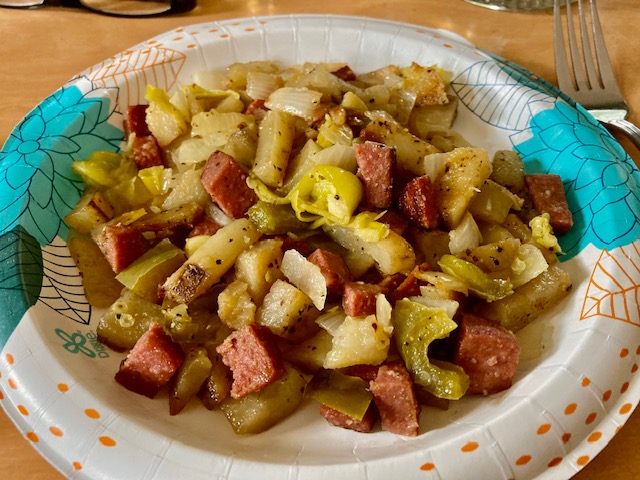 Ingredients:4 potatoes, diced2 onions, diced3 hotdogs or diced ham2 Tablespoons olive oil2 Tablespoon tomato sauce (optional)½ cup water or brothSalt, Pepper and Cajun seasoning, to tastePreparation:In a 12” sauté pan, add 1 Tablespoon of the olive oil.Add the potatoes and onion, season with salt and pepper, and cook over med-high heat until browned, adding additional oil as needed.Add the meat and tomato sauce, if using.Add the water/broth to help soften the potatoes.Cook over medium heat until potatoes are tender.Serve.NOTE:I also like to throw in some chopped green-bell and hot, yellow peppers with the onions and potaoes, if I have any on hand. I’ve also made this with diced Canadian bacon. I bet regular, crispy-fried bacon would be REALLY good!